 1. GÉOMÉTRIE DE CIRCONSTANCE •	Se munir d'une feuille blanche de format A4 (soit 29,7 cm de long sur 21 cm de large), une règle, un compas, un crayon HB, une gomme, des crayons de couleur.•	Suivre les instructions détaillées ci-dessous sans appuyer sur son crayon.•	Photographier son œuvre et me l'envoyer avec sa copie par courriel en pièce jointe à l'adresse habituelle nansenet.e@gmail.com . 2. QUESTIONS DE VOCABULAIRE 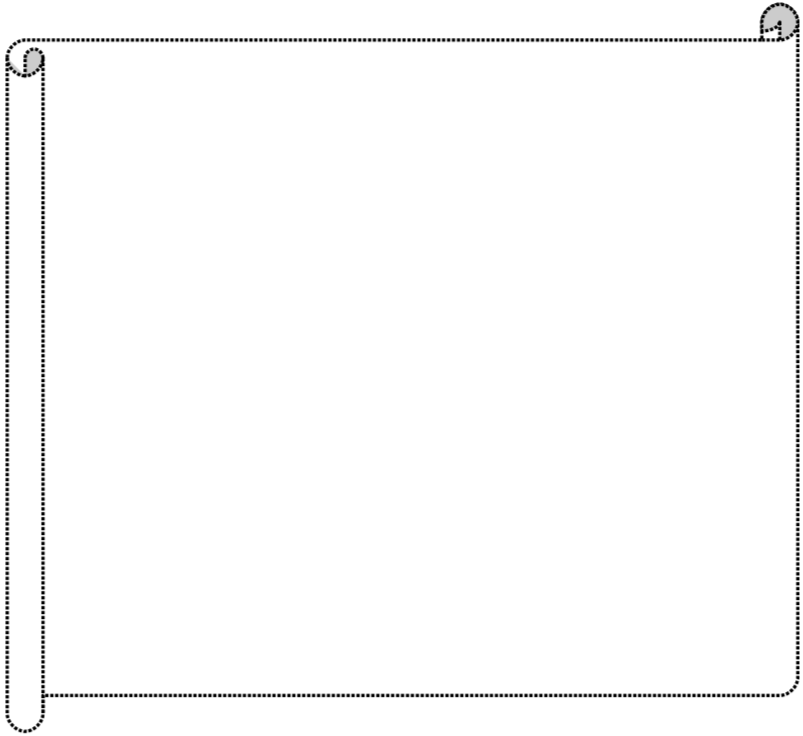 a)	Quelle est la moitié d'un million ?  …………………	d) Quel est le double de 1050 ?   ………b) Que vaut la somme 1+2+3+4+5+6+7+8+9 ?  ………	e) Quel est le quart de 30 € ?  ………	c)	Qelle est la différence entre 2020 et 1945 ?  ………	f) Le dixième de 1 000 vaut   ……… 3. QUESTIONS DE LOGIQUE Voici 5 questions. Pour chacune d'entre elles, 5 réponses sont proposées dont une seule est bonne.Entourer les lettres correspondant aux bonnes réponses.                    Attention :	•  1 bonne réponse entourée rapporte 1 point	•  1 réponse fausse entourée fait perdre 0,5 point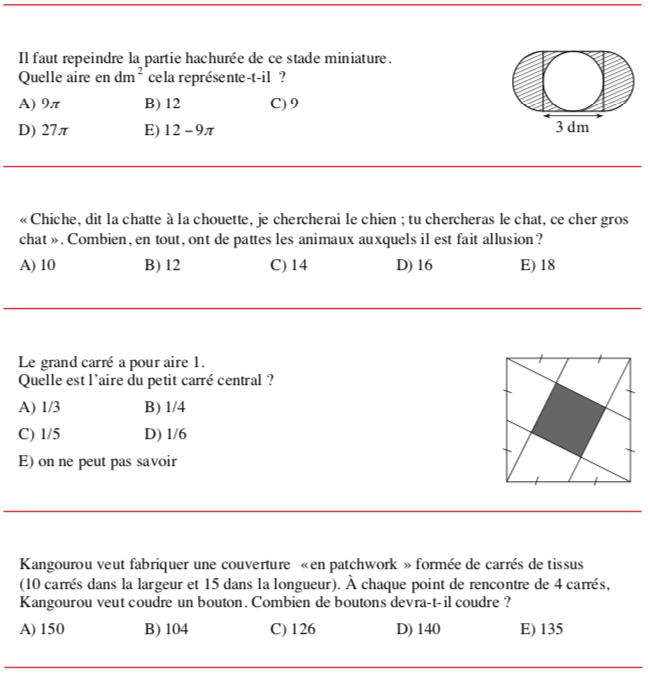 ①②③④SCORE :  …… / 4